20. základní škola Plzeň, Brojova 13,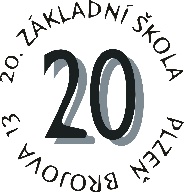 příspěvková organizaceSouhlasím s asistencí třetí osoby při testování AG testem u mého syna/dcery: …………………………………………………. ze třídy: …………………….., které bude probíhat ve škole během prezenční výuky. Datum:Jméno a příjmení zákonného zástupcePodpis: